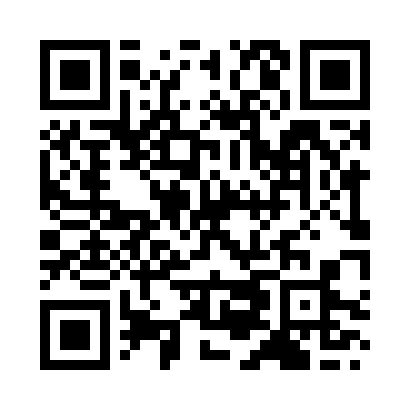 Prayer times for Bhilwara, Rajasthan, IndiaWed 1 May 2024 - Fri 31 May 2024High Latitude Method: One Seventh RulePrayer Calculation Method: University of Islamic SciencesAsar Calculation Method: HanafiPrayer times provided by https://www.salahtimes.comDateDayFajrSunriseDhuhrAsrMaghribIsha1Wed4:335:5512:295:077:028:242Thu4:325:5412:285:077:038:253Fri4:315:5412:285:077:038:264Sat4:305:5312:285:077:048:275Sun4:295:5212:285:077:048:276Mon4:295:5212:285:077:058:287Tue4:285:5112:285:087:058:298Wed4:275:5012:285:087:068:309Thu4:265:5012:285:087:068:3010Fri4:255:4912:285:087:078:3111Sat4:245:4912:285:087:078:3212Sun4:245:4812:285:087:088:3213Mon4:235:4712:285:097:088:3314Tue4:225:4712:285:097:098:3415Wed4:215:4612:285:097:098:3516Thu4:215:4612:285:097:108:3517Fri4:205:4612:285:097:118:3618Sat4:195:4512:285:097:118:3719Sun4:195:4512:285:107:128:3820Mon4:185:4412:285:107:128:3821Tue4:185:4412:285:107:138:3922Wed4:175:4312:285:107:138:4023Thu4:165:4312:285:107:148:4024Fri4:165:4312:285:117:148:4125Sat4:155:4212:285:117:158:4226Sun4:155:4212:295:117:158:4227Mon4:155:4212:295:117:168:4328Tue4:145:4212:295:117:168:4429Wed4:145:4112:295:127:178:4430Thu4:135:4112:295:127:178:4531Fri4:135:4112:295:127:188:46